 
1. สาระสำคัญ
    การศึกษาความหมายของคำศัพท์ภาษาอังกฤษ เพื่อเป็นพื้นฐานในการอ่านจับใจความสำคัญช่วยให้นักเรียนเข้าใจถึงภาษาและวัฒนธรรม  และเข้าใจความหมายของประโยคที่สำนวนนั้นๆปรากฏอยู่ทำให้การสื่อสารตามสถานการณ์ ต่างๆ มีประสิทธิภาพ
2. สมรรถนะสำคัญของผู้เรียน  
	2.1  ความสามารถในการสื่อสาร   
	2.2  ความสามารถในการคิด
          2.3  ความสามารถในการใช้เทคโนโลยี
3. คุณลักษณะอันพึงประสงค์ 
	3.1 มีวินัย 
	3.2 ใฝ่เรียนรู้ 
	3.3 มุ่งมั่นในการทำงาน 
	3.4 รักความเป็นไทย
4. สาระการเรียนรู้
	คำศัพท์ภาษาอังกฤษ จาก บทอ่าน เรื่อง   Visakha Bucha Day
	บทอ่านภาษาอังกฤษ  เรื่อง   Visakha Bucha Day          โครงสร้างไวยกรณ์    เรื่อง  Past Simple Tense /  Preposition of place  Preposition of time                                           Reported speech  5. ผลการเรียนรู้   
	5.1  เลือก/ระบุหัวข้อเรื่อง ใจความสำคัญ รายละเอียดสนับสนุน และแสดงความคิดเห็นเกี่ยวกับเรื่องที่ฟัง
	      และ อ่าน จากสื่อประเภทต่างๆ  พร้อมทั้งให้เหตุผลและยกตัวอย่างประกอบ
6. จุดประสงค์การเรียนรู้
	6.1  จับใจความสำคัญจากเรื่องที่ฟังหรืออ่าน 
	6.2  ระบุเหตุผลและข้อเท็จจริงคิดเห็นจากเรื่องที่ฟังหรืออ่าน 
7. ชิ้นงานหรือภาระงาน
	7.1  ตอบคำถามจากQuizzes
	7.2 แบบทดสอบวัดผลสัมฤทธิ์ทางการเรียนหลังเรียน (Post test)

8. กระบวนการจัดการเรียนรู้   คาบที่1
        ขั้นนำเข้าสู่บทเรียน (Warm up)
	1. นักเรียนแลกเปลี่ยนเรียนรู้กับเพื่อนและครู วันสำคัญทางพระพุทธศาสนาคือวันใดบ้าง
	2. นักเรียนเคยเข้าร่วมกิจกรรมในวันสำคัญทางพระพุทธศาสนาบ้างหรือไม่   ให้เล่าประสบการณ์การที่เคยเข้าร่วม เช่น  ไปร่วมทำบุญตักบาตร ฟังเทศน์ เวียนเทียน เป็นต้น        ขั้นนำเสนอ (Presentation)
	3. นักเรียนเข้ากลุ่มร่วมกัน รับเอกสารประกอบการเรียนและใบความรู้ เรื่อง Visakha Bucha Day นักเรียนศึกษาคำชี้แจงในการทำกิจกรรม  ศึกษาคำศัพท์จากDictionary online   ต่อคำศัพท์จากใบงาน ซึ่งเป็นรูปแบบคำถามออนไลน์จาก Wordwall game         ขั้นปฏิบัติ (Practice)
	4.นักเรียนแต่ละกลุ่มตั้งคำถามจากเนื้อเรื่องที่อ่าน ที่คาดว่าครูจะถาม กลุ่มละ 3 ข้อ พร้อมหาคำตอบไว้คำถาม เช่น What is this story about? เรื่องที่อ่านเกี่ยวกับวันอะไร What does the important day mean? Why is it important for Buddhist? มีความสำคัญอย่างไร  When was it celebrated? ตรงกับวันที่เท่าไร       เลขานุการกลุ่ม ทำการบันทึกคำถามและคำตอบของกลุ่มลงในกระดาษชาร์ท และร่วมกันตรวจทานความเรียบร้อย  ครูเดินตรวจดูการทำกิจกรรมกลุ่มของนักเรียน พร้อมทั้งให้คำปรึกษา ข้อเสนอแนะ แนวทางตลอดการทำกิจกรรม  
	5. ตัวแทนกลุ่มนำเสนอคำถามที่กลุ่มเลือกกลุ่มละ 3 ข้อ           ขั้นสรุปและประเมินผล(Production)  	6. ครูประเมินผลวัดความรู้ความสามารถในการสร้างคำถามและตอบคำถามของนักเรียน
	7. นักเรียน และ ครูช่วยกันสรุปบทเรียน รวบรวมคำถามจากการนำเสนอ คำถามนักเรียนแต่ละกลุ่มโดย ตัดคำถามข้อที่ซ้ำกันออก และนำเข้าคำถามในแอพพลิเคชั่น Kahoot หรือ Quizzes ตามความสนใจของนักเรียน
คาบที่ 2        ขั้นนำเข้าสู่บทเรียน (Warm up)
           1. ทบทวนคำศัพท์จากบทเรียนครั้งที่แล้ว        ขั้นนำเสนอ (Presentation)

	2. ครูสาธิตการเข้าร่วม กิจกรรม โดย ใช้แอพพลิเคชั่นแสดงคำถาม     นักเรียนใส่ชื่อและรหัสเข้าชั้นเพื่อร่วมตอบคำถาม( Quizzes ) 3. นักเรียนเข้าร่วมกิจกรรมชั้นเรียน ใส่รหัสชุดคำถาม ครู ให้การเสริมแรงนักเรียนด้วยกระตุ้นให้นักเรียนทุกคนเข้าร่วมกิจกรรม และ พยายาม คิดหาคำตอบ ที่ได้ทำร่วมกันมาแล้ว ในการแข่งขันวัดความถูกต้องและความไวในการตอบ จึงจะได้ขึ้นชื่อใน Top Five Score Board	4. ครูสร้างความเข้าใจเกี่ยวกับรูปแบบการทำแบบวัดผลหลังเรียนแบบ ออนไลน์บนมือถือ การให้คะแนน  การถามตอบและเฉลยคำตอบ บันทึกคะแนนผ่านแอพพลิเคชั่น Quizzes ขั้นปฏิบัติ (Practice)5. นักเรียนอ่านคำถามและตอบคำถามแบบเลือกตอบ จำนวน   10 ข้อ แต่ละข้อคะแนนจะได้มากน้อยขึ้นอยู่กับความถูกต้อง และความไวในการตอบ เข้าสู่ลำดับ6. ครูและนักเรียนช่วยกันตรวจสอบความถูกต้อง เฉลยคำตอบจากแอพพลิเคชั่น7. ครูประกาศคะแนนแต่ละคน บันทึกคะแนนที่ได้ลงเครื่องเก็บเป็นข้อมูลประเมินผลวัดความรู้นักเรียนแต่ละคนแข่งขันตอบปัญหาประจำบทเรียน(Quizzes)             ขั้นสรุปและประเมินผล(Production)8. นำความรู้ที่ได้รับจากการแข่งขันไปบูรณาการทำใบงานส่งครู
	9.  นัดหมายนักเรียนเรียนครบ หน่วยที่ 6 แล้ว ขอให้ทบทวนเพื่อสอบประจำหน่วยในคาบต่อไป
คาบที่ 3   ทดสอบประเมินผล
	1. ครูแจกแบบวัดผลสัมฤทธิ์ทางการเรียนหลังเรียน( Posttest) กลุ่มสาระการเรียนรู้ภาษาต่างประเทศ 
( ภาษาอังกฤษ ) จำนวน  15 ข้อและกระดาษคำตอบ  ให้ผู้เรียนทำเป็นรายบุคคล ใช้เวลาประมาณ 20 นาที พร้อมเน้นความซื่อสัตย์ และ ตรงต่อเวลา	2. ครูอ่านคำชี้แจงและนักเรียนทำแบบทดสอบ3. ครูตรวจแบบทดสอบพร้อมบันทึกคะแนนไว้ และ แจ้งผลคะแนนการทำแบบทดสอบวัดผลสัมฤทธิ์ทางการเรียน หลังเรียน 
 	4. ครูกล่าวชื่นชมนักเรียน  การตรงต่อเวลา ความรับผิดชอบในการเป็นผู้เรียนที่ดี และ การทำงานร่วมกับผู้อื่นเพื่อ นำไปใช้ในชีวิตประจำวัน
           9. สื่อและแหล่งการเรียนรู้
		1.  สื่อ / นวัตกรรม 
	 	-   App Quizzes or KAHOOT
		-   ใบความรู้ เรื่อง  Visakha Bucha Day               
		-   ใบงาน   เรื่อง  Visakha Bucha Day 
		-  แบบทดสอบหลังเรียนออนไลน์-   แบบทดสอบวัดผลสัมฤทธิ์
	2. แหล่งการเรียนรู้  
 		-  Internet Website    
10. กระบวนการวัดและประเมินผล
		- แบบประเมินผลพฤติกรรมนักเรียน 
		- แบบประเมินผลการทดสอบนักเรียนรายบุคคล
บันทึกหลังการจัดกิจกรรมการเรียนรู้สรุปกิจกรรมการเรียนรู้ของนักเรียน…………………………………………………….....……………………………………………………………………………………………………………………...……………………………………………………………………………………………………………………………………………………………………………………………………………………………………........................................................................................ปัญหา/อุปสรรค……………………………………………………………………………………………………………………………………………………………………………………………………………………………………………………………………………….............................................................................................................................................................................................................................………………ข้อเสนอแนะ/ แนวทางแก้ไข……………………………………………………………………………………………………………………………………........................................................................................................................................................................................................…………						
							ลงชื่อ.................................................................					                    		      ( นางลัดดาวัลย์  อยู่พันธ์ )							                                ..………/…………/………….ความคิดเห็นของหัวหน้ากลุ่มสาระการเรียนรู้ภาษาต่างประเทศ
	เป็นแผนจัดการเรียนรู้ที่เน้นผู้เรียนเป็นสำคัญ  ใช้ในการสอนได้อย่างเหมาะสม
	จัดกิจกรรมได้อย่างเหมาะสมกับผู้เรียน  เนื้อหา  ใช้สื่อได้อย่างเหมาะสมข้อเสนอแนะ
……………………...................................……………………………………………………………………………………………………………							
							    ลงชื่อ.................................................................							                  ( นางขวัญเรือน   เยื่อทองเทศ )
								          ..……..… /………… /…………..ความคิดเห็นของรองผู้อำนวยการกลุ่มบริหารวิชาการ
 	เป็นแผนจัดการเรียนรู้ที่เน้นผู้เรียนเป็นสำคัญ  ใช้ในการสอนได้อย่างเหมาะสม
 	จัดกิจกรรมได้อย่างเหมาะสมกับผู้เรียน  เนื้อหา  ใช้สื่อได้อย่างเหมาะสมข้อเสนอแนะ
    ………………………………………………………...............………………………………………………………………………………………						              ลงชื่อ .................................................................							                     ( นายสรายุ  รักเจียม )							                    .……… /…………/………….



ความคิดเห็นของผู้อำนวยการ
	เป็นแผนจัดการเรียนรู้ที่เน้นผู้เรียนเป็นสำคัญ  ใช้ในการสอนได้อย่างเหมาะสม
	จัดกิจกรรมได้อย่างเหมาะสมกับผู้เรียน  เนื้อหา  ใช้สื่อได้อย่างเหมาะสมข้อเสนอแนะ
………………....................………………………………………………………………………………………………………………………………							ลงชื่อ  ......................................................................
 						
									 ( นายวิชาญ  กิ่งก้าน ) 
                                                                                             .…..…… /………… /………….



                        		แบบวัดผลสัมฤทธิ์ทางการเรียนหลังเรียน
			หน่วยการเรียนรู้  the important days in Buddhism              
		       กลุ่มสาระการเรียนรู้ภาษาต่างประเทศ ชั้นมัธยมศึกษาปีที่ 3
................................................................................................................................................1. Which religion  do Thai people respect the most?
	a. Christian 
	b. Buddhism 
	c. Hindi
	d. Islam When is  



2. Makha Bucha Day celebrated ? 
	a. the third lunar month 
	b. the fourth lunar month 
	c. the sixth lunar month 
	d. the ninth lunar month



3. Which special things happened on the  Makha Bucha day?. 
	a. It was a full moon day in eleventh lunar month. 
	b. The 1,250 monks spontaneously gathered at the Veluvana Temple.   
	c.  All of them were ordained by Buddha themselves 
	d.  One of them were enlightened  became Arahant. 



4. Which do  not Buddhist people do the activity to be observed on Makha Bucha day?
	 a. Offering food to the monks at the temple
	 b. Attending the candle light procession around the Uposatha Hall.  
	 c. Keeping the 5 precepts 
	d. Freeing the fish and birds




5.   When is  Visakha Bucha Day celebrated ? 
	a. the third lunar month 
	b. the fourth lunar month 
	c. the sixth lunar month 
	d. the ninth lunar month 

6.  Which is  not true? 
	a. Visakha Bucha commemorates the full moon day of the 3rd lunar month. 
	b. Buddha delivered his core teachings  were called Ovada Patimokkha 
	c. The summarized as  to cease from all evil; to do good deeds; and to cleanse one’s mind.’ 
	d. That day took place 45 years before Buddhist era and exactly 9 months after Buddha 
	    achieved Enlightenment. 


7. Which special things happened on the Visakha Bucha day?  
      	a. It was a full moon day.
	b.  The  1,250  monks spontaneously gathered at the Veluvana Temple.   
	c.  Buddha was born enlightening  and death.
	d.  The Arahant  enlightened  on that day  .




8. What is not true about Buddha  Core teaching?
	a. To be born  
	b. To enlighten
 	c .To cease from all evils ละเว้นความชั่ว
 	d. To do good deeds ทำความดี




9. What does the word    Buddhist Era (B.E.) mean in Thai?
	a. คริสต์ศักราช
	b. พุทธศักราช
	c. พระจันทร์
	d. พระอาทิตย์


10. What does the word To cleanse one's mind mean in Thai?
	a. ทำจิตใจให้บริสุทธิ์
	b. ได้เกิดขึ้น
	c. พุทธศักราช
	d. ตรัสรู้  

11. What does the word  Enlightenment mean in Thai?
	a. ทำจิตใจให้บริสุทธิ์
	b. ได้เกิดขึ้น
	c.  โดยพร้อมเพรียงกันอย่างเต็มใจ
 	d.  ตรัสรู้  12. What does the word Ordain mean in Thai?
 	a. ทำจิตใจให้บริสุทธิ์
 	b. ได้เกิดขึ้น
 	c.  อุปสมบท บวช
          d.  ตรัสรู้ ถึงพระนิพพาน13. Why is Visakha Bucha Day important?
 	a. Because it was to remember the Buddha’s birth
	b.   Because it was to remember the Buddha’s birth, enlightenment 
	c. Because it was to remember the Buddha’s birth death.
 	d.   All of them  correct14. What is the synonym of the word “situated”?
	a. Known 
	b. Located
	c. Informed
	d. Replaced


15. What does the word “period” mean? 
	a. It means the history.
	b. It means a length of time.
	c. It means the construction.
	d. It means a deep inlet of the sea วิชา ภาษาอังกฤษเพื่อท้องถิ่น 1  รหัสวิชา อ 20209 กลุ่มสาระการเรียนรู้ต่างประเทศ   ชั้นมัธยมศึกษาปีที่ 3
คำชี้แจง ให้นักเรียนเลือกคำตอบที่ถูกที่สุด และ ทำเครื่องหมาย  ลงบนตัวเลือก a, b, c หรือ dกลุ่มสาระการเรียนรู้ต่างประเทศ (ภาษาอังกฤษ) ชั้นมัธยมศึกษาปีที่ 3
คำชี้แจง ให้นักเรียนเลือกคำตอบที่ถูกที่สุด และทำเครื่องหมาย  ลงบนตัวเลือก a, b ,c หรือ d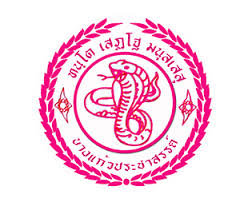 แผนการจัดการเรียนรู้ 19รหัสวิชา  อ 20209        ชื่อวิชา ภาษาอังกฤษเพื่อท้องถิ่น1      ชั้นมัธยมศึกษาปีที่ 3หน่วยการเรียนรู้ที่ 6 The important days in Buddhist       เรื่อง Visakha Bucha Day              กลุ่มสาระการเรียนรู้ภาษาต่างประเทศ                         จำนวน  3     คาบ      ผู้จัดทำแผนการเรียนรู้ นางลัดดาวัลย์  อยู่พันธ์ประเด็นการประเมินเครื่องมือที่ใช้ในการประเมินเครื่องมือที่ใช้ในการประเมินเครื่องมือที่ใช้ในการประเมินประเด็นการประเมินวิธีการ / เครื่องมือผลงาน / ชิ้นงานเกณฑ์การผ่าน1.  ความรู้จาก หน่วยที่ 6
เรื่อง The important days in 
Buddhism                 จดจำ ตอบคำถามทำบันทึกใบงานสมุดบันทึกใบงานร้อยละ 60 ผ่านเกณฑ์2. ผล การเรียนรู้แบบทดสอบแบบทดสอบร้อยละ 50 ผ่านเกณฑ์สมรรถนะ
1. ความสามารถ ในการสื่อสาร   การประเมินทักษะการสื่อสารทักษะการอ่านแบบประเมินสมรรถนะร้อยละ 50 ผ่านเกณฑ์2. ความสามารถ ในการคิด  การประเมินทักษะการสื่อสารทักษะการอ่านแบบประเมินสมรรถนะร้อยละ 50 ผ่านเกณฑ์คุณลักษณะอันพึงประสงค์แบบประเมินแบบประเมินร้อยละ 50 ผ่านเกณฑ์1. มีวินัยแบบประเมินแบบประเมินร้อยละ 50 ผ่านเกณฑ์2. ใฝ่เรียนรู้แบบประเมินแบบประเมินร้อยละ 50 ผ่านเกณฑ์3. มุ่งมั่นในการทำงานแบบประเมินแบบประเมินร้อยละ 50 ผ่านเกณฑ์4. รักความเป็นไทยแบบประเมินแบบประเมินร้อยละ 50 ผ่านเกณฑ์ข้อabcd123456789101112131415ข้อabcd123456789101112131415